Общие принципы организации и работы нервной системыСтроение нейрона: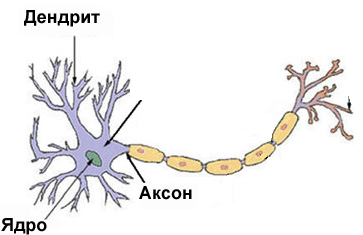 Серое вещество	белое вещество2) Функции нервной системы: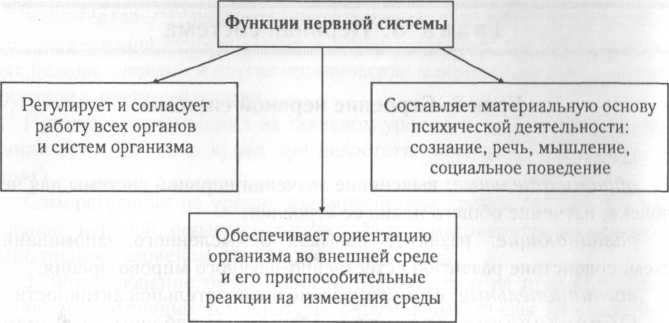 3) Строение нервной системы: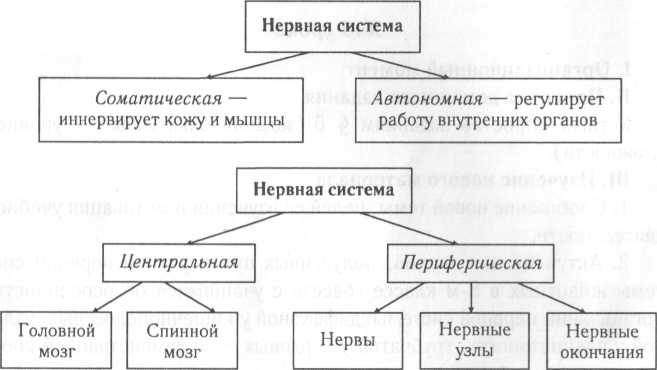 4) Типы нейронов:5) Синапс  — это место контакта между аксоном одной нервной клетки и телом или дендритом другойМедиатор - химическое вещество, которое участвует в передаче возбуждения 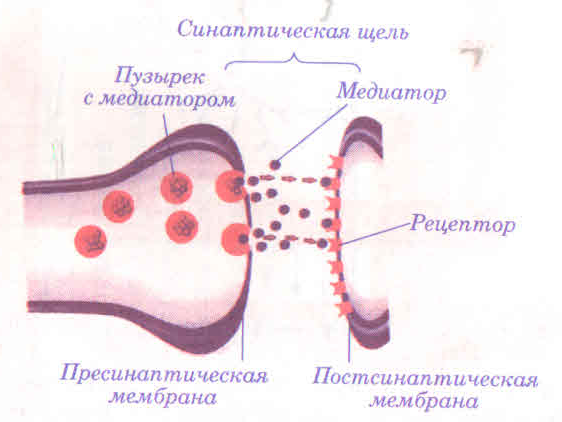 Нервное волокно — это отросток нейрона, покрытый глиальными оболочками и проводящий нервный импульсНервные волокнаМиелинизированные                                                              Немиелинизированные                    (оболочка содержит жироподобное                                     (скорость медленнее)вещество- миелин, скорость 120м/с)Нерв — это совокупность нервных волокон, покрытых общей соединительнотканной оболочкой и проводящих нервные импульсы.Нервные узлы (ганглии) — скопления тел нейронов вне ЦНСНервный импульс — электрический сигнал, распространяющийся по отросткам нервных клетокСмешанные нервы- состоящие из  чувствительных и двигательных волокон6)Рефлекс — ответная реакция организма на раздражение из внешней или внутренней среды, осуществляемая нервной системойРефлекторная дуга – путь, по которому нервный импульс следует от рецептора к рабочему органуРефлекторная дуга включает 5 отделов:                                      чувствительный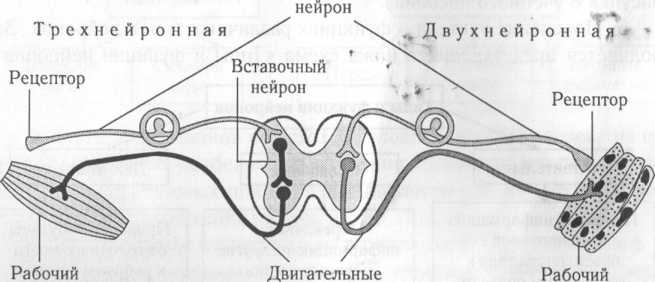        орган	                                                     нейроны	                                               оргдвухнейронная рефлекторная дуга: рецепторы (дендрит или специализированная клетка)  ---  чувствительный нейрон (тело находится в спинномозговом нервном узле за пределами ЦНС) ---- двигательный нейрон -----рабочий орган (коленный рефлекс) трехнейронная рефлекторная дуга: рецепторы ----чувствительный нейрон -----вставочный нейрон -----двигательный нейрон ------рабочий органДомашнее задание: параграф 6тип нервной системы (по выполняемым функциям)Органы, которые контролируетФункции СоматическаяКожа, опорно- двигательный аппаратПроизвольная, восприятие воздействий окружающего мира, сокращение скелетных мышцАвтономная (вегетативная) Сердце, сосуды, внутренние органы, железы внутренней секрецииНепроизвольная; обмен веществ, рост, размножениеТипы нейроновФункции ОсобенностиЧувствительные (сенсорные, афферентные, центростремительные)Проводят нервный импульс от рецепторов к ЦНСДлинные дендриты, короткие аксоныВставочные (ассоциативные)Соединяют несколько нервных клетокИх тела и отростки не выходят за пределы ЦНСДвигательные (эфферентные, центробежные)Проводят нервный импульс от ЦНС к рабочему органуДлинный аксон, дендриты короткие